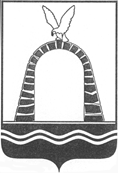 АДМИНИСТРАЦИЯ ГОРОДА БАТАЙСКАПОСТАНОВЛЕНИЕ от 15.06.2021  № 1298г. БатайскО внесении изменений в постановление Администрации города Батайска от 15.10.2020 № 149В целях обеспечения санитарно-эпидемиологического благополучия населения на территории муниципального образования «Город Батайск», профилактики заболеваемости коронавирусной инфекции COVID-19, в соответствии с Федеральным законом от 30.03.1999 № 52-ФЗ «О санитарно-эпидемиологическом благополучии населения», Администрация города Батайска постановляет:1. Внести в постановление Администрации города Батайска от 15.10.2020 № 149 «Об ограничительных мероприятиях для обеспечения санитарно-эпидемиологического благополучия населения на территории муниципального образования «Город Батайск» в связи с распространением новой коронавирусной инфекции (COVID-19)» следующие изменения:- пункт 7 дополнить подпунктом 7.4. следующего содержания:«7.4. Рекомендовать работодателям, осуществляющим деятельность на территории муниципального образования «Город Батайск» создавать условия для прохождения работниками вакцинации против новой коронавирусной инфекции, в том числе путем организации ее проведения по месту работы, а также предоставления работникам дополнительных дней отдыха с сохранением заработной платы в день проведения вакцинации и в день, следующий за днем проведения вакцинации». 2. Настоящее постановление вступает в силу со дня его официального опубликования в информационном бюллетене «Батайск-официальный» и подлежит размещению в средствах массовой информации и на официальном сайте Администрации города Батайска в информационно-телекоммуникационной сети «Интернет».3. Контроль за исполнением настоящего постановления оставляю за собой.Глава Администрациигорода Батайска								        Г.В. ПавлятенкоПостановление вноситзаместитель главы Администрации города Батайска по социальным вопросам